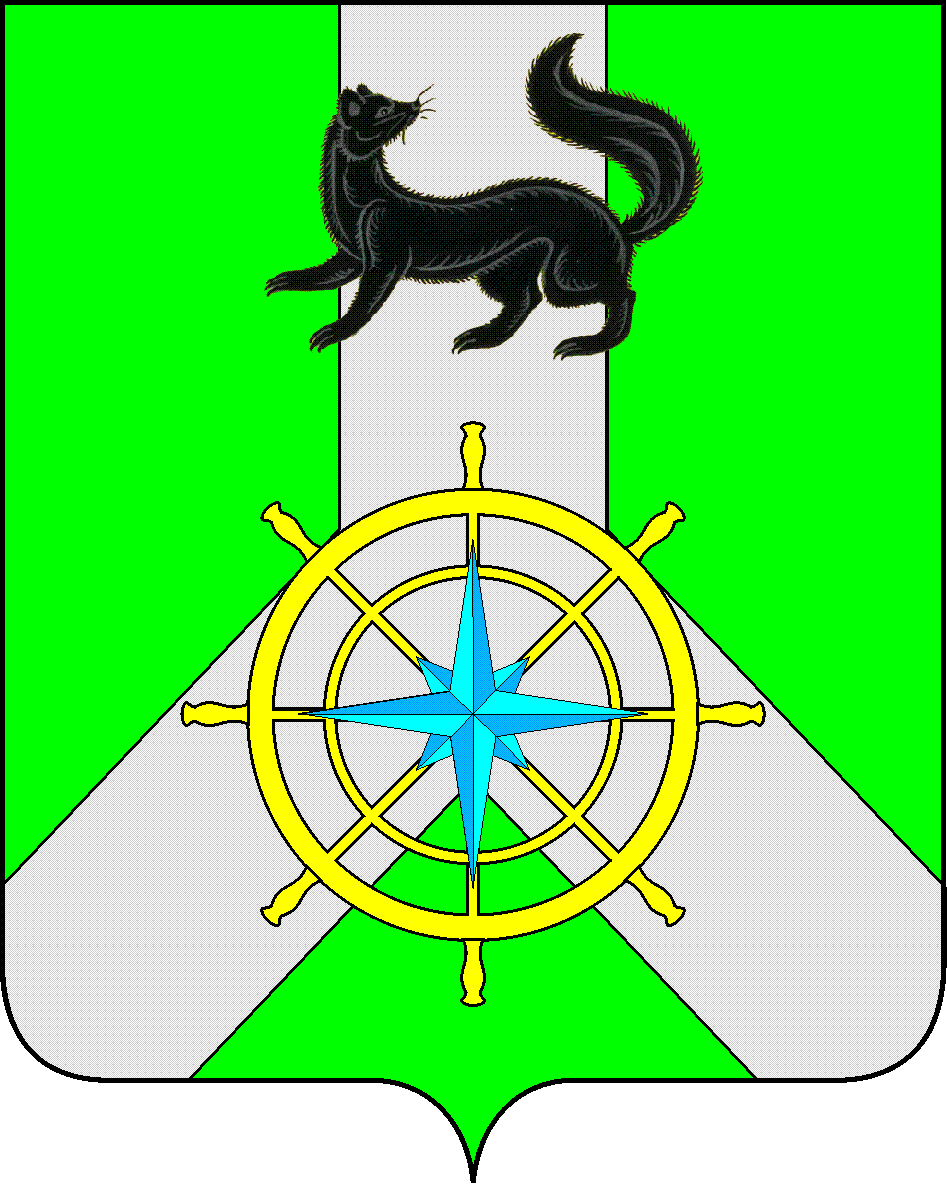 Р О С С И Й С К А Я   Ф Е Д Е Р А Ц И ЯИ Р К У Т С К А Я   О Б Л А С Т ЬК И Р Е Н С К И Й   М У Н И Ц И П А Л Ь Н Ы Й   Р А Й О НА Д М И Н И С Т Р А Ц И Я П О С Т А Н О В Л Е Н И Е                   В соответствии с  Федеральными законами от 21.12.1994г.  № 68-ФЗ «О защите населения и территорий от чрезвычайных ситуаций природного и техногенного характера»,  от 06.10.2003г. № 131 «Об общих принципах организации местного самоуправления в Российской Федерации», Решением КЧС и ОПБ от 09.05.2023г. № 14, необходимостью проведения мероприятий взрывным методом на затороопасном участке реки Лена в районе с.Петропавловское по причине заторных явлений и угрозой подтопления с.Петропавловское, в соответствии со ст.39, 55 Устава муниципального образования Киренский район, администрация Киренского муниципального районаПОСТАНОВЛЯЕТ:Ввести на территории Киренского района режим функционирования чрезвычайной ситуации для Киренского муниципального звена ТП РСЧС с 09 мая 2023 года до особого распоряжения.Определить ответственным за осуществление мероприятий по предупреждению чрезвычайных ситуаций на период режима функционирования чрезвычайной ситуации для Киренского муниципального звена ТП РСЧС заместителя мэра, председателя Комитета по имуществу и ЖКХ Кравченко И.А. Принять дополнительные меры по защите населения и территории от ЧС.Зоной чрезвычайной ситуации определить с.Петропавловское.ОГКУ «Пожарно-спасательная служба Иркутской области» (Рязанов Е.В.)  рекомендовать:- провести работы на заторопасном участке реки Лена в районе с.Петропавловское взрывным методом в период действия режима функционирования чрезвычайной ситуации.     5.  Настоящее постановление вступает в законную силу со дня его подписания.     6. Настоящее постановление разместить на официальном сайте администрации Киренского муниципального района.     7.  Контроль исполнения настоящего постановления оставляю за собой.                          Мэр района                                           К.В. СвистелинСогласовано:Заместитель мэра,  председатель Комитета по имуществу и ЖКХ                                                                И.А. КравченкоПодготовил:Начальник отдела ГО и ЧС    Комитета по имуществу и ЖКХ администрации Киренского муниципального районаЗалуцкий Е. В., тел. 4-30-87Лист рассылкиОтдел ГО и ЧС Комитета по имуществу и ЖКХ администрации Киренского муниципального районаот 09 мая 2023 года№ 271 г.КиренскО введении режима функционирования чрезвычайной ситуации